Estado de Santa Catarina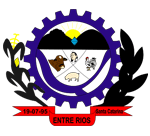 PREFEITURA MUNICIPAL DE ENTRE RIOSPORTARIA Nº540  de 19 de dezembro de 2022.DISPÕE SOBRE REMANEJAMENTO DE SERVIDOR PÚBLICO E DÁ OUTRAS PROVIDÊNCIAS.João Maria Roque, Prefeito de Entre Rios, Estado de Santa Catarina, no uso de suas atribuições legais,  eConsiderando o teor da Comunicação Interna, expedida através Secretaria Municipal de Saúde em 09.12.2022;Considerando o teor do ofício 045/2022, expedido também pela Secretaria Municipal de Saúde em 15.12.2022;Considerando que o servidor de que trata o referido ofício é concursado para o cargo de motorista; RESOLVE:Art. 1º. Fica remanejado o Sr. GILSO BORGES, servidor público municipal, concursado, nomeado para o cargo de “Motorista”, para exercer as funções do qual foi aprovado em Concurso Público, junto ao Conselho Tutelar, a partir desta data.Art. 2º.  A presente Portaria entra em vigor na data de sua publicação.Registre e Publique-se.Entre Rios/SC, 19 de dezembro de 2022JOÃO MARIA ROQUEPrefeito 